Konverteringstabel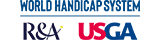 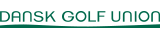 DGU
Odense Golfklub - DGU - Pilebanen
Damer - 39Course rating™: 64,5 - Slope rating®: 110 - Par: 62
HandicapHandicapHandicapSpillehandicapHandicapHandicapHandicapSpillehandicap+5,0til+4,2+224,7til25,627+4,1til+3,1+125,7til26,728+3,0til+2,1026,8til27,729+2,0til+1,1127,8til28,730+1,0til  0,0228,8til29,731  0,1til  1,0329,8til30,832  1,1til  2,0430,9til31,833  2,1til  3,0531,9til32,834  3,1til  4,1632,9til33,835  4,2til  5,1733,9til34,936  5,2til  6,1835,0til35,937  6,2til  7,1936,0til36,938  7,2til  8,21037,0til38,039  8,3til  9,21138,1til39,040  9,3til10,21239,1til40,04110,3til11,31340,1til41,04211,4til12,31441,1til42,14312,4til13,31542,2til43,14413,4til14,31643,2til44,14514,4til15,41744,2til45,14615,5til16,41845,2til46,24716,5til17,41946,3til47,24817,5til18,42047,3til48,24918,5til19,52148,3til49,35019,6til20,52249,4til50,35120,6til21,52350,4til51,35221,6til22,52451,4til52,35322,6til23,62552,4til53,45423,7til24,62653,5til54,055